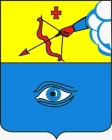 ПОСТАНОВЛЕНИЕ__27.07.2021__                                                                                         № _12/12_ г. ГлазовО внесении изменений в Положение о порядке представления лицом, поступающим на должность руководителя муниципального учреждения муниципального образования «Город Глазов», и руководителем муниципального учреждения муниципального образования «Город Глазов» сведений о своих доходах, об имуществе и обязательствах имущественного характера и о доходах, об имуществе и обязательствах имущественного характера супруги(супруга) и несовершеннолетних детей, утвержденное постановлением Администрации города Глазова от 06.10.2015 №12/21 (в ред.постановлений Администрации города Глазова от 27.12.2018 №12/32, от 29.05.2020 №21/31, от 09.11.2020 №12/22)В соответствии с Федеральным законом от 25.12.2008 N 273-ФЗ (ред. от 26.05.2021) "О противодействии коррупции" , руководствуясь Уставом города Глазова,	П О С Т А Н О В Л Я Ю:           1. Внести в Положение о порядке представления лицом, поступающим на должность руководителя муниципального учреждения муниципального образования «Город Глазов», и руководителем муниципального учреждения муниципального образования «Город Глазов» сведений о своих доходах, об имуществе и обязательствах имущественного характера и о доходах, об имуществе и обязательствах имущественного характера супруги(супруга) и несовершеннолетних детей, утвержденное постановлением Администрации города Глазова от 06.10.2015 №12/21 (в ред.постановлений Администрации города Глазова от 27.12.2018 №12/32, от 29.05.2020 №21/31, от 09.11.2020 №12/22) следующее изменение:            пункт 2.1  признать утратившим силу.            2. Настоящее постановление вступает в силу после официального опубликования.            3. Настоящее постановление подлежит размещению на официальном сайте муниципального образования «Город Глазов».            4. Контроль за исполнением настоящего постановления возложить на руководителя Аппарата Администрации города Глазова.Глава города Глазова                                                                              С.Н.КоноваловАдминистрация муниципального образования «Город Глазов» (Администрация города Глазова) «Глазкар» муниципал кылдытэтлэнАдминистрациез(ГлазкарлэнАдминистрациез)